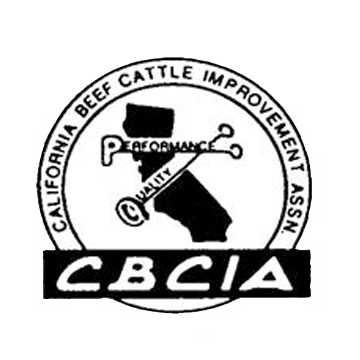 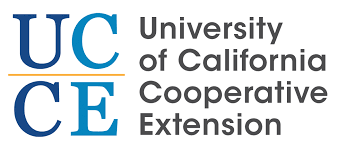 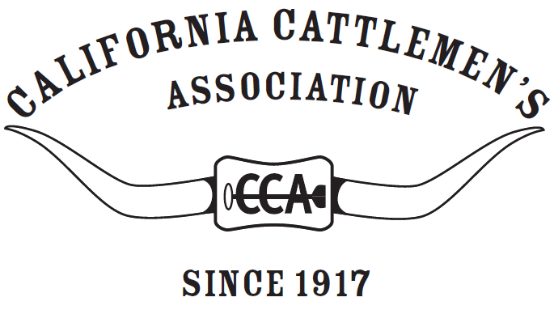 Carcass of Merit
certificate is presented to<<NAME>>whose market beef animal meets the standard of yield and quality 
established by CBCIA and was shown at the<< YEAR>> <<FAIR NAME>>, <<TOWN>>, Calif.Carcass of MeritGold Seal CarcassEar Tag # Hot Carcass Weight, lb.600-1000650-900USDA Quality GradeChoice- or higherChoice average or higherUSDA Yield GradeBelow 4.0Below 3.0